Vista Peak Preparatory Cross Country                                                  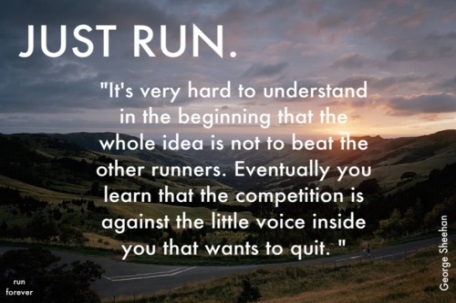 Summer Running ChartWhy:  The summer running chart is to provide a guide to your summer training.  The goal is to prevent both over and under-training by gradually working up to the first week of the season.  There are no skipping weeks.  If you do miss a week go back to the last week you left off.  This will gradually prepare you for the first day of practice.  If you would like to modify your summer plan please contact Coach Thigpen for help with specifics.Cross Training:  Biking, swimming and hiking are all great cross training activities and it is highly recommended that you stay active in addition to running.  Summer Running:  Make sure you stay hydrated when running this summer and don’t run during the hottest part of the day.  Try to run first thing in the morning or in the evening when the weather is cooler.  Try to run at different locations so you don’t get bored with your running.  Run with a friend, parent or teammate for safety and to keep you motivated.  Keep a log of your running so you and I can see all the hard work you put in this summer.  Make sure I have your contact phone number so we can try to get together the end of July and do some non-mandatory running as a team.  Call or text me with any questions.  Have a safe summer!   Coach Thigpen720-641-8821Level 1Level 2Level 3Level 4Level ExplanationFirst Year high school runner or haven’t run since last seasonSecond year high school runner or athlete who has a small base to build off ofThird year high school runner training 6 or more months per yearFourth year high school runner or special permission athleteWeek 14 miles over 2 runs5 miles over 2 runs6 miles over 2 runs7 miles over 2 runsWeek 2 5 miles over 2 runs6 miles over 2 runs7 miles over 2 runs8 miles over 2 runsWeek 3 6 miles over 2 runs9 miles over 3 runs10 miles over 3 runs10 miles over 3 runsWeek 4 7 miles over 3 runs10 miles over 3 runs12 miles over 3 runs12 miles over 3 runsWeek 5 8 miles over 3 runs12 miles over 3 runs14 miles over 4 runs16 miles over 4 runsWeek 6 9 miles over 3 runs14 miles over 4 runs16 miles over 4 runs19 miles over 4 runsWeek 7 10 miles over 3 runs16 miles over 4 runs18 miles over 4 runs22 miles over 5 runsWeek 812 miles over 4 runs16 miles over 4 runs20 miles over 5 runs24 miles over 5 runsWeek 914 miles over 4 runs18 miles over 5 runs24 miles over 5 runs27 miles over 6 runsTotal Miles75106127145Sample WorkoutsFirst 5 weeks mix walking with running if you need.  (Example:   1 mile run; 10 minute walk; 1 mile run).  After week 5 work up to all running.First 3-4 weeks mix walking with running if you need. (Example:  2 mile run; 10 minute walk; 0.5 mile run; 5 minute walk).  After first 3-4 weeks work up to all running.Break runs up for mileage, but try to make all runs at least 3 miles. (Example Week 2—do a 4 mile run and a 3 mile run or two 3.5 mile runs.) Last 3 weeks add some tempo runs into your week.Break runs up for mileage but try to make all runs at least 3 miles.  (Example Week 2—do a 3 mile run and a 5 mile run or do two 4 mile runs).  Last 3 weeks add some temp runs into your week.